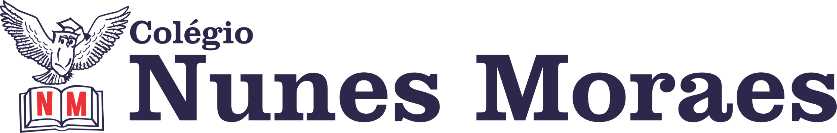 AGENDA DIÁRIA 2° ANO, 12 DE MAIO.1ª AULA: PORTUGUÊS/TEXTOObjeto de Conhecimento: Quadrinhos na arte. Aprendizagens Essenciais: Identificar o efeito de sentido produzido pelo uso de recursos expressivos gráfico-visuais em textos multissemióticos. Link da aula: https://youtu.be/MtDIDQiBWdo Capítulo 6: De quadrinho em quadrinho surge uma história.Atividade e explicação: páginas 31 e 32. Leitura no paradidático “Com jeito de pai”. 2ª AULA: CIÊNCIASObjeto de Conhecimento: Plástico.Aprendizagens Essenciais: Identificar a origem de alguns materiais (plástico, madeira, algodão, couro, lã, vidro, metal). Compreender os impactos ambientais da produção de materiais e do descarte, sem responsabilidade, de objetos. Link da aula: https://youtu.be/jQMqBqGjMF8 Capítulo 6: Diversidade de materiais. Atividade e explicação: páginas 14 e 15 no livro 2.3° AULA: PORTUGUÊS/PRODUÇÃO TEXTUAL.Objeto de Conhecimento: Escrita/Parágrafo. Aprendizagens Essenciais: Copiar textos breves, mantendo suas características e voltando para o texto sempre que tiver dúvidas sobre sua distribuição gráfica, espaçamento entre as palavras, escrita das palavras, parágrafos e pontuação. Link da aula: https://youtu.be/yPJrvjoISnQ Atividade e explicação no livro de Produção Textual: página 15. 4ª AULA: MATEMÁTICAObjeto de Conhecimento: Leitura de números.Aprendizagens Essenciais: Comparar e ordenar números naturais (até a ordem de centenas) pela compreensão de características do sistema de numeração decimal (valor posicional e função do zero). Link da aula: https://youtu.be/ltz-dlPfpwM Capítulo 7: Contagens e agrupamentos. Atividade e explicação: página 39.Forte abraço!